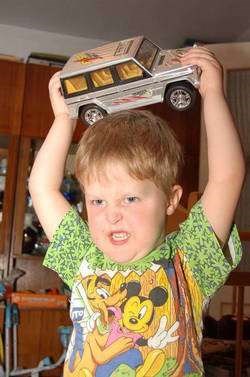 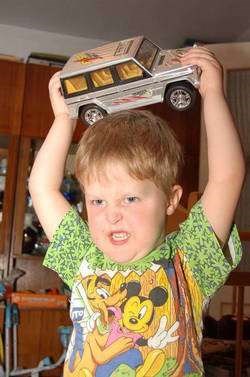 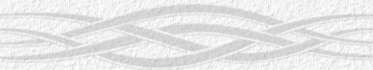 Понятие агрессии, причины ее проявления и коррекция в школьном возрасте. Сочетание неблагоприятных биологических, психологических, семейных, социальных, экономических и других факторов негативно влияющих на образ жизни детей и подростков, вызывают нарушение эмоциональных отношений с окружающими людьми, что приводит к агрессивному поведению.   Чаще всего выделяют следующие виды агрессии:  физическую — проявляющуюся в 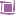 конкретных физических действиях, направленных против какого-либо лица, либо наносящие вред предметам (ребенок дерется, кусается, ломает, швыряет предметы и т.п.)   вербальную — выражающуюся в словесной 	форме 	(ребенок 	кричит, угрожает, оскорбляет других)  косвенную — непрямая агрессия (ребенок 	сплетничает, 	ябедничает, провоцирует сверстников, и т.п.).   аутоагрессия 	– 	направлена 	на самого себя, выражается в нанесении себе вреда (обкусывании ногтей, выдирании волос, частом травмировании и т.п.). Основными причинами проявлений детской агрессивности являются:  стремление привлечь к себе внимание сверстников;  стремление получить желанный результат;   стремление быть главным;  защита и месть;  желание ущемить достоинство другого с целью подчеркнуть свое превосходство. 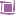 Среди психологических особенностей, провоцирующих агрессивное поведение детей, обычно выделяют:  недостаточное развитие интеллекта и коммуникативных навыков;  сниженный 	уровень саморегуляции; 	 неразвитость 	игровой деятельности;   сниженную самооценку;  нарушения в отношениях со сверстниками. Коррекция агрессивности младших  школьников Наиболее 	адекватное поведение взрослых  - это осуждение агрессии ребенка, но без строгих наказаний в случае проступка.  Не фиксировать внимание на нежелательном поведении ребенка и не впадать самим в агрессивное состояние. Запрет и повышение голоса — самые неэффективные способы преодоления агрессивности. Одной из самых больших и распространенных ошибок взрослых (даже специалистов - в основном, педагогов) является стремление подавлять всяческие проявления детской агрессивности.  Подавлять агрессию - опасно: подавленная агрессия не исчезает, а накапливается в бессознательном ребенка. В один отнюдь не прекрасный день она вырывается наружу в виде яростного взрыва, причем обычно достается людям невиновным. При этом детская агрессивность вызывает встречную агрессию у взрослых и сверстников и образуется порочный круг, выбраться из которого без помощи специалиста участники часто не могут. 